Webinar:  E-commerce and Intellectual Property for Indigenous Peoples and Local Community Entrepreneursorganized by the World Intellectual Property Organization (WIPO)September 11, 2020PROGRAMprepared by the International Bureau of WIPO[End of Document]EE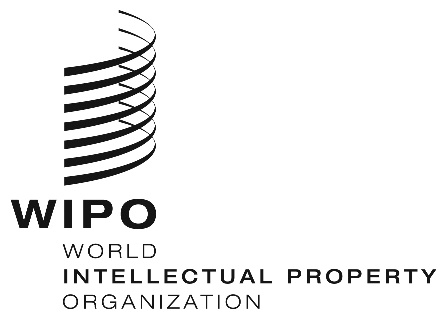 webinarwebinarORIGINAL:  English      ORIGINAL:  English      date: september 2, 2020  date: september 2, 2020  Friday, September 11, 2020Friday, September 11, 2020Friday, September 11, 202015.00 – 15.10OpeningOpeningMs. Rebecka Forsgren, WIPO Indigenous Fellow, Traditional Knowledge Division, Global Issues Sector, World Intellectual Property Organization (WIPO), GenevaMs. Rebecka Forsgren, WIPO Indigenous Fellow, Traditional Knowledge Division, Global Issues Sector, World Intellectual Property Organization (WIPO), Geneva15.10 – 15.20Introduction to E-commerce:  Key Features, Opportunities and Challenges for Indigenous Peoples and Local Community (IPLC) EntrepreneursIntroduction to E-commerce:  Key Features, Opportunities and Challenges for Indigenous Peoples and Local Community (IPLC) EntrepreneursPresentation:  Mr. Juan Hoyos, Adviser, Sustainable and Inclusive Value Chains, Division of Enterprises and Institutions International Trade Centre (ITC), Geneva15.20 – 15.40 Practical Questions and Experiences on Intellectual Property (IP) and E-commerce from IPLC EntrepreneursPractical Questions and Experiences on Intellectual Property (IP) and E-commerce from IPLC EntrepreneursPresentations:15.40 – 16.00E-commerce and IP:  How can IP tools help IPLC Entrepreneurs protect and Promote their Virtual Assets? E-commerce and IP:  How can IP tools help IPLC Entrepreneurs protect and Promote their Virtual Assets? Presentation: Mr. Gabriele Gagliani, Lecturer, Bocconi University, Milan, and Adjunct Professor, Case Western Reserve University, United States of America16.00 – 16.20Questions & AnswersQuestions & Answers16.20 – 16.30Wrap-up of the Webinar and Closing RemarksWrap-up of the Webinar and Closing RemarksMs. Rebecka ForsgrenMs. Rebecka ForsgrenClosing of WebinarClosing of Webinar